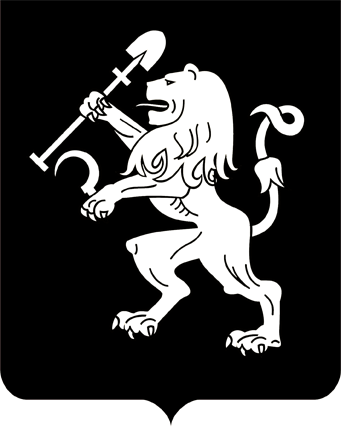 АДМИНИСТРАЦИЯ ГОРОДА КРАСНОЯРСКАПОСТАНОВЛЕНИЕО предоставлении Артемьевой З.А. разрешения на условно разрешенный вид использования земельного участкаВо исполнение решения Октябрьского районного суда города Красноярска от 22.04.2021 по делу № 2а-4098/2021, апелляционного определения Красноярского краевого суда от 19.07.2021 по делу                  № 33а-9333/2021, руководствуясь ст. 41, 58, 59  Устава города               Красноярска,ПОСТАНОВЛЯЮ:1. Признать утратившим силу постановление администрации          города от 20.11.2020 № 926 «Об отказе Артемьевой З.А. в предоставлении разрешения на условно разрешенный вид использования земельного участка».2. Предоставить Артемьевой Зое Александровне разрешение                на условно разрешенный вид использования «для индивидуального   жилищного строительства (код – 2.1)» в отношении земельного участка с кадастровым номером 24:50:0100497:336, расположенного в территориальной зоне развития жилой застройки перспективной (ПО) по адресу: Красноярский край, г. Красноярск, СТ «Сад № 1 (завода телевизоров)», участок № 242, с целью размещения объекта индивидуального жилищного строительства. 3. Настоящее постановление опубликовать в газете «Городские новости» и разместить на официальном сайте администрации города.Глава города                                                                                 С.В. Еремин16.09.2021№ 715